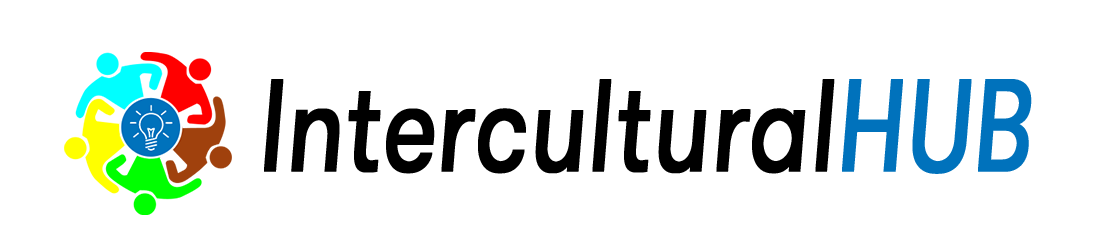 DOMANDA DI ADESIONE ALLA CALL FOR IDEASIl presente modulo è rivolto a tutti coloro che intendano presentare la propria candidatura per accedere alla Call for ideas denominata “InterculturalHUB”L'invio del presente modulo implica la candidatura al bando.Con la candidatura all'iniziativa il partecipante si impegna ad accettare senza riserve il Regolamento della competizione e le relative integrazioni e/o modifiche che verranno pubblicate sul sito www.impacthubre.it/call/interculturalhub/ La data di scadenza per la presentazione della candidatura, secondo le modalità stabilite dal Regolamento all’art 6, è prevista per le ore 18:00 (ora italiana) del 30 Giugno 2018.Informazioni Generali ------------------------------------------------------------------------------------------------------Dati referente del progettoNome del progetto/idea     (max. 150 caratteri)Descrizione Progetto/Idea Imprenditoriale ---------------------------------------------------------------------------Descrivi il progetto/idea, sottolineando il suo valore aggiunto.    (max. 2500 caratteri)Che ruolo gioca la competenza interculturale nel progetto?       (max. 1000 caratteri)In che fase di sviluppo è la tua idea/progetto?         (max. 1000 caratteri)Aspettative sull’ Idea Imprenditoriale ----------------------------------------------------------------------------------Descrivi i prossimi passaggi/step che pensi di dover realizzare per produrre l'esito del tuo progetto/idea           (max. 1000 caratteri)Quali sono i rapporti con il territorio e l’impatto attesi dal progetto?         (max. 1000 caratteri)Cosa ti potrebbe essere utile per migliorare il tuo progetto/idea?           (max. 1000 caratteri)Team di Progetto ------------------------------------------------------------------------------------------------------------DESCRIVI IL TEAM (persona fisica/società - socio/non socio - lavoratore/volontario - impresa cooperativa/altra forma d'impresa/organizzazione; Competenze chiave, esperienze pregresse e ruolo nel progetto, contatti e riferimenti social)        (max. 2500 caratteri)Evidenzia le competenze interculturali del team (anche copiando da quanto scritto sopra)        (max. 1000 caratteri)Eventuali figure o competenze mancanti           (max. 1000 caratteri)Domanda Finale -------------------------------------------------------------------------------------------------------------Perchè vorresti far parte del Bando InterculturalHUB?       (max. 1000 caratteri)Dichiarazioni e autorizzazioni --------------------------------------------------------------------------------------------Le presenti dichiarazioni devono essere firmate dal Referente Operativo del progetto per il bando InterculturalHUB.Dichiarazione di presa visione del regolamentoDichiaro di avere preso visione del Regolamento dell’iniziativa InterculturalHUB.Dichiarazione di autenticità delle informazioni contenute nel modulo di candidaturaConsapevole delle sanzioni penali previste per il caso di falsità in atti e dichiarazioni mendaci, così come stabilito dall'art.76 del D.P.R. 445 del 28/12/2000 e della conseguente possibile decadenza dai benefici conseguenti al provvedimento eventualmente emanato sulla base della dichiarazione non veritiera,  dichiaro che tutte le informazioni contenute nel presente modulo di candidatura corrispondono al vero.Data e Firma del Referente Operativo____________________________________________Nome/ CognomeIndirizzo di residenzaNumero civico, via, codice postale, città, nazioneDomicilioNumero civico, via, codice postale, città, nazioneTelefono cellulareE-mailCittadinanza	Data di nascitaSessoCodice Fiscale